Rugby Club Regensburg 2000 e.V. 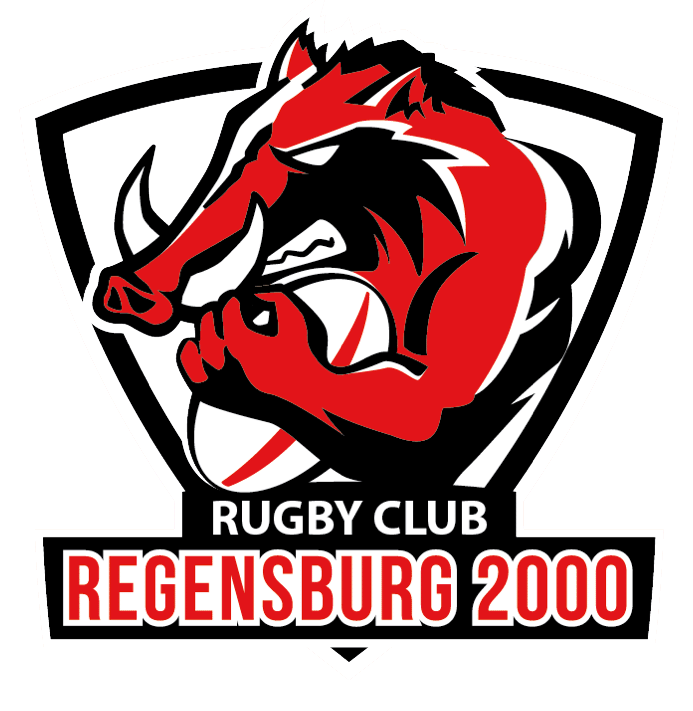 c/o , Schäffnerstr. 18, 93047 RegensburgSpielerprofil/ Notfallfragebogen( 2x ausfüllen: 1x Trainer, 1x Sporttasche)Name:…………………………………………………Vorname:…………………………….……………..Adresse:(Straße, Hausnummer)……………………………………………………………..……………               (PLZ, Ort)……………………………………………………………………………………………Geburtstag/-ort……………………………………..Telefonnummer:…………………………………….Rugbykarriere: nein/ja, wo, wie lange, welche Position……………………………………………….…………………………………………………………………………………………………………………………………………………………………………………………………………………………………………Krankenkasse:…………………………………………………………………………Versichertennr:………………………………………………………………………..Person 1, die im Notfall benachrichtigt werden soll:…………………………………………………….Telefonnummer Person 1, am besten Handy:……………………………………………………………..Beziehung zu dieser Person (Elternteil, Ehefrau/-mann, Freund(in), Geschwister, Mitbewohner, usw,…):……………………………………………………………………………………………………………………..Person 2, die im Notfall benachrichtigt werden soll:…………………………………………………….Telefonnummer Person 2, am besten Handy:……………………………………………………………..Beziehung zu dieser Person( Elternteil, Ehefrau/-mann, Freund(in), Geschwister, Mitbewohner, usw,…):……………………………………………………………………………………………………………………..Medizinische Informationen:Größe:……….cm	Gewicht:…………kg	Blutgruppe(wenn bekannt):…………………….Raucher(in): 	nein/ja, wie viele Zigaretten täglich……………..Frauen: Antibabypille	nein/ja, welches Präparat……………………….………………………………..Operationen in der Vergangenheit (letzten 10 Jahre): nein/ja, welche und wo)...........................……………………………………………………………………………………………………………………..……………………………………………………………………………………………………………………..……………………………………………………………………………………………………………………..……………………………………………………………………………………………………………………..Hast Du Metallplatten, Prothesen, künstliche Knie- /Hüftgelenke, Bandscheiben: nein/ ja, wo,wie viele?...............................................................................................................................................………………………………………………………………………………………………………………………………………………………………………………………………………………………………………………Nimmst Du regelmäßig Medikamente: nein/ ja, welche und wogegen: ………………………………………………………………………………………………………………………………………………………………………………………………………………………………………………Hast Du Allergien, auch gegen Medikamente: nein/ ja, welche, wogegen: ………………………….………………………………………………………………………………………………………………………………………………………………………………………………………………………………………………Hast Du eine infektiöse, virale Erkrankung (Hepatitis, HIV usw.) nein/ ja, welche, wird/wurde siebehandelt: ………………………………………………………………………………………………………..………………………………………………………………………………………………………………………………………………………………………………………………………………………………………………………………………………………………………………………………………………………………………Bei der Notaufnahme im Krankenhaus werden außerdem Fragen zu schweren Erkrankungen (Knochenkrankheiten, Herzkrankheiten, Krebs, usw. …)  gestellt  und  (für Frauen)  ob die Möglichkeit einer Schwangerschaft besteht.Es sollte dir unbedingt klar und bewusst sein, dass  du  im Falle einer schweren Erkrankung oder bei Verdacht einer Schwangerschaft auf keinen Fall spielen solltest!!!!Stecke bitte das ausgefüllte Formular in einen Briefumschlag, schreib deinen Namen darauf und verschließe ihn. Er wird dann nur im Notfall geöffnet, und auch nur von der Person, die Dich ins Krankenhaus begleitet.Fülle bitte bei jeder Änderung das Formular neu aus, damit Deine Daten immer aktuell sind und Du am besten behandelt und versorgt werden kannst. Solltest Du nicht rechtzeitig dazu kommen, so informiere bitte vor dem Spiel den Trainer oder eine(n) Mitspieler(in).Ich bin damit einverstanden, dass im Notfall die Person, die mich ins Krankenhaus begleitet, dieses Formular  öffnet, und die darin enthaltenen Informationen zu meiner Person dem behandelnden medizinischen Personal weitergibt.………………………………………………… ……………………………………………………………    Name, Vorname                                           Ort, Datum, UnterschriftSollte ich ein(e) Mitspieler(in) ins Krankenhaus begleiten, so verpflichte ich mich hiermit, die persönlichen Daten aus seinem/ihrem Notfallformular in dessen Kenntnis ich kommen sollte, einzig und allein dem behandelnden medizinischen Personal weiterzugeben, und ansonsten absolut vertraulich zu behandeln.…………………………………………………..  …………………………………………………………… Name, Vorname                                              Ort, Datum, Unterschrift